Geologic Time ScalePERIODMILLIONS OF YEARS AGOCENOZOIC ERAQUATERNARYCENOZOIC ERA__________________1.6_______________________1.6_____CENOZOIC ERANEOGENECENOZOIC ERA__________________23_______________________23_____CENOZOIC ERAPALEOGENE__________________66_______________________66_____MESOZOIC ERACREATACIOUSMESOZOIC ERA__________________146_______________________146_____MESOZOIC ERAJURASSICMESOZOIC ERA__________________200_______________________200_____MESOZOIC ERATRIASSIC__________________251_______________________251_____PALEOZOIC ERAPERMIANPALEOZOIC ERA__________________299_______________________299_____PALEOZOIC ERACARBONIFEROUSPALEOZOIC ERA__________________359_______________________359_____PALEOZOIC ERADEVONIANPALEOZOIC ERA__________________416_______________________416_____PALEOZOIC ERASILURIANPALEOZOIC ERA__________________444_______________________444_____PALEOZOIC ERAORDOVICIANPALEOZOIC ERA__________________488_______________________488_____PALEOZOIC ERACAMBRIAN__________________542_______________________542_____PRECAMBRIAN TIME 4,600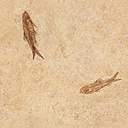 